VSTUPNÍ ČÁSTNázev komplexní úlohy/projektuDaňová evidence plátce DPH v příkladechKód úlohy66-u-4/AC41Využitelnost komplexní úlohyKategorie dosaženého vzděláníL0 (EQF úroveň 4)Skupiny oborů66 - ObchodVazba na vzdělávací modul(y)Peněžní deník pro plátce DPHŠkolaMoravská střední škola s.r.o., Pasteurova, OlomoucKlíčové kompetenceDatum vytvoření12. 06. 2019 13:51Délka/časová náročnost - Odborné vzdělávání20Délka/časová náročnost - Všeobecné vzděláváníPoznámka k délce úlohyRočník(y)1. ročníkŘešení úlohyskupinovéDoporučený počet žáků4Charakteristika/anotaceKomplexní úloha si klade za cíl jednoduše a pomocí dílčích příkladů a samostatné práce naučit žáky vést daňovou evidenci plátce DPH a vypočítat daň z příjmů fyzických osob. Žák pracuje se získanými teoretickými znalostmi a praktickými dovednostmi z modulu „Daňová evidence pro plátce DPH“.Komplexní úloha je rozdělena do dílčích částí, které jsou uvedeny ve formuláři komplexní úlohy. Zadání a řešení jsou uvedeny v jednotlivých přílohách. JÁDRO ÚLOHYOčekávané výsledky učeníŽák:používá odbornou terminologii daňové evidence pro plátce DPH v praktických příkladechvede daňovou evidenci pro plátce DPHvypočte DPHvypočte daň z příjmu fyzických osobvytvoří samostatný modelový příklad, na kterém uplatní teoretické poznatky a praktické dovednosti při vedení daňové evidenceSpecifikace hlavních učebních činností žáků/aktivit projektu vč. doporučeného časového rozvrhu1) používá odbornou terminologii daňové evidence pro plátce DPH na praktických příkladechsleduje prezentaci na dané téma a reaguje na dotazy učitelena praktických příkladech aplikuje získané teoretické poznatkysamostatně nebo ve skupině žáků řeší zadaný pracovní listDoporučený časový rozvrh činí 3 vyučovací hodiny.2) vede daňovou evidenci pro plátce DPHžák si systematicky rozdělí daňové a nedaňové příjmyžák si systematicky rozdělí daňové a nedaňové výdaježák vypočte DPHzapisuje jednotlivé položky do deníku příjmů a výdajůDoporučený časový rozvrh činí 4 vyučovací hodiny.3) vypočte DPHvypočte výši DPHvede záznamní evidenci DPHvyčíslí daňovou povinnost či přeplatek na DPHDoporučený časový rozvrh činí 2 vyučovací hodiny.4) vypočte daň z příjmu fyzických osobdo připravené tabulky vypočítá základ daně z příjmu fyzických osobvyčíslí hodnotu daňově neuznatelných výdajůsníží vypočtenou daň o slevy a vyčíslí výši daně z příjmu fyzických osobDoporučený časový rozvrh činí 3 vyučovací hodiny.5) vytvoří samostatný modelový příklad, na kterém uplatní teoretické poznatky a praktické dovednosti při vedení daňové evidencenavrhne si fiktivní firmu, která je plátcem DPHz balíčku učitele si vybere příslušné dokumentydefinuje si účetní operace za určité časové obdobísestaví deník příjmů a výdajůvypočítá a určí daňovou povinnost či přeplatek na DPHvypočítá daň z příjmu fyzických osobDoporučený časový rozvrh činí 8 vyučovacích hodin. Je doporučena i domácí příprava.Metodická doporučeníKomplexní úloha může být využita v teoretické výuce i v odborném výcviku a je rozdělena do dílčích částí.1. dílčí částprezentace slouží k vysvětlení a procvičení daňové terminologie na konkrétních příkladechučitel vede žáky formou diskuse k doplnění požadovaných úkolůžáci se aktivně zapojují a opakují si získané teoretické poznatkyžák konkrétní odpovědi obhájí před učitelem a třídouučitel zkontroluje správnost výsledků2. dílčí částpracovní list slouží opakování a postupnému zapamatování učivaučitel vede žáky k samostatné činnosti, objasňuje a zodpovídá případné dotazy žáků k dané problematiceučitel dohlíží na průběh činnosti a konzultuje se žáky jejich chybyučitel zkontroluje správnost výsledků3. dílčí částsouvislý příklad slouží k aplikaci teoretických poznatků do praktického příkladuučitel seznámí žáky se souvislým příkladem, připomene postup při řešeníučitel společně se žáky do „deníku příjmů a výdajů“ zapíše několik účetních případůžáci následně pracují samostatněučitel dohlíží na průběh činnosti a konzultuje se žáky jejich chybyučitel zodpovídá případné dotazy k dané problematiceučitel zkontroluje správnost souvislého příkladu4. dílčí částvýpočet daně z příjmů slouží k aplikaci teoretických poznatků do praktického příkladuučitel vysvětlí jednotlivé položky tabulek na uvedených příkladechspolečně se žáky spolupracuje na splnění úkoluučitel přizpůsobuje tempo a zodpovídá případné dotazyspolečně kontrolují výsledek výpočtu daně z příjmu fyzických osob5. dílčí částučitel zadá samostatně každému žákovi nebo skupině žáků vytvoření samostatného modelového příkladuučitel vysvětlí požadavky a podmínky zadaného modelového příkladu – v čem bude fiktivní firma podnikat; počet účetních operací; definování daňových a nedaňových příjmů a výdajů; formu a způsob odevzdání.učitel předá žákovi balíček tiskopisů, které jsou potřebné pro realizaci 5. dílčí části komplexní úlohy.Způsob realizacev průběhu realizace modulu „Daňová evidence pro plátce DPH“, v odborné učebně.PomůckyTechnické vybavení:počítačeMS Word, MS Exceldataprojektorplátno na promítání (interaktivní tabule)Učební pomůcky učitele:zadání komplexní úlohy - počet vyhotovení odpovídá počtu žáků ve třídězákon z příjmů fyzických osob č. 586/1992 Sb., ve znění pozdějších předpisůUčební pomůcky pro žáka:kalkulačkaučební dokumenty k dané problematicepsací potřebydaňové přiznání k dani z příjmů fyzických osobbalíček tiskopisů k realizaci 5. dílčí části komplexní úlohyVÝSTUPNÍ ČÁSTPopis a kvantifikace všech plánovaných výstupů1. dílčí část - není žádný písemný výstup, žáci opakují teoretické poznatky společně s učitelem2. dílčí část - pracovní list – doplňovačka3. dílčí část - souvislý příklad včetně záznamní evidence DPH4. dílčí část - výpočet daně z příjmu fyzických osob5. dílčí část - samostatný modelový příkladKritéria hodnocení1. dílčí částposuzuje se věcná správnost výkladu pojmů; správná aplikace teoretických poznatků do praktických příkladů; způsob formulace; aktivita žákapředpokládá se spolupráce učitele se žákem, dílčí část se nehodnotí2. dílčí částhodnotí se věcná správnost doplnění; aktivní přístup; samostatnostcelkem 3 dílčí příklady; žák získá za každý příklad 5 bodů; celkem 15 bodů; uspěl při správném a věcném doplnění 1 příkladu a dosažení celkem 5 bodů3. dílčí částhodnotí se věcná správnost výpočtu, samostatnost při práci na jednotlivých úkolech; prezentace vypočtených výsledků před třídou a učitelemcelkem 6 dílčích příkladů; žák získá za každý příklad 5 bodů; celkem 30 bodů; uspěl při správném a věcném doplnění 2 příkladů a dosažení celkem 10 bodů4. dílčí částhodnotí se věcná správnost výpočtu, samostatnost při práci na jednotlivých úkolech; prezentace vypočtených výsledků před třídou a učitelemvýpočet daně z příjmu fyzických osob; žák získá celkem 10 bodů; uspěl při získání 5 bodů5. dílčí částhodnotí se námět samostatného modelového příkladu; forma zpracování; věcná správnost; samostatnost při řešení; obhajoba a prezentace přinesené prácecelkový počet za modelový příklad 30 bodů; uspěl při dosažení celkem 10 bodůKomplexní úloha se skládá celkem z pěti dílčích částí, žák může získat celkem 85 bodů, uspěl při dosažení 30 bodů.Při celkovém hodnocení žáka se dále zohledňuje i práce ve vyučovacích hodinách a domácí příprava na samostatném modelovém příkladu.Doporučená literaturaŠTOHL, Pavel. Daňová evidence 2017: praktický průvodce. 6. aktualizované vydání. Znojmo: Ing. Pavel Štohl, 2017. ISBN 978-80-88221-03-6.PoznámkyPřehled o úloze:Komplexní úloha je rozdělena do dílčích částí:daňová evidence – procvičování, prezentacedoplňovačka – pracovní listsouvislý příklad – pracovní listvýpočet daně z příjmů fyzických osob – pracovní listsamostatný modelový příkladObsahové upřesněníOV RVP - Odborné vzdělávání ve vztahu k RVPPřílohydanova_evidence_DPH.pptxdoplnovacka_reseni.docxsouvisly-priklad_reseni.docxvypocet-dpfo_reseni.docxvypocet-dpfo_zadani.docxdoplnovacka_zadani.docxsouvisly-priklad_zadani.docxMateriál vznikl v rámci projektu Modernizace odborného vzdělávání (MOV), který byl spolufinancován z Evropských strukturálních a investičních fondů a jehož realizaci zajišťoval Národní pedagogický institut České republiky. Autorem materiálu a všech jeho částí, není-li uvedeno jinak, je Marcela Prausová. Creative Commons CC BY SA 4.0 – Uveďte původ – Zachovejte licenci 4.0 Mezinárodní.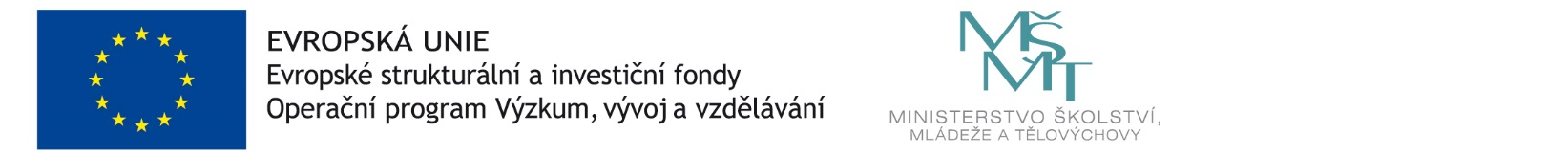 